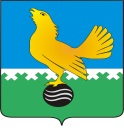 Ханты-Мансийский автономный округ-Юграмуниципальное образованиегородской округ город Пыть-ЯхДУМА ГОРОДА ПЫТЬ-ЯХАшестого созываРЕШЕНИЕот 22.05.2020				 			            		 № 326О протесте прокурора города Пыть-Яха от 11.02.2020 ПД № 012011 на решение Думы города Пыть-Яха от 26.12.2019 № 301 «О внесении изменения в решение Думы города Пыть-Яха от 26.09.2017 № 115 «О порядке размещения сведений о доходах, расходах, об имуществе и обязательствах имущественного характера лиц, замещающих муниципальные должности в органах местного самоуправления города Пыть-Яха, и членов их семей на официальном сайте Думы города Пыть-Яха и предоставления этих сведений для опубликования средствам массовой информации»Рассмотрев протест прокурора города Пыть-Яха от 11.02.2020 ПД № 012011 на решение Думы города Пыть-Яха от 26.12.2019 № 301 «О внесении изменения в решение Думы города Пыть-Яха от 26.09.2017 № 115 «О порядке размещения сведений о доходах, расходах, об имуществе и обязательствах имущественного характера лиц, замещающих муниципальные должности в органах местного самоуправления города Пыть-Яха, и членов их семей на официальном сайте Думы города Пыть-Яха и предоставления этих сведений для опубликования средствам массовой информации», Дума городаРЕШИЛА:Протест прокурора города Пыть-Яха  от 11.02.2020 ПД № 012011 на решение Думы города Пыть-Яха от 26.12.2019 № 301 «О внесении изменения в решение Думы города Пыть-Яха от 26.09.2017 № 115 «О порядке размещения сведений о доходах, расходах, об имуществе и обязательствах имущественного характера лиц, замещающих муниципальные должности в органах местного самоуправления города Пыть-Яха, и членов их семей на официальном сайте Думы города Пыть-Яха и предоставления этих сведений для опубликования средствам массовой информации» удовлетворить.Настоящее решение вступает в силу после его подписания.     Председатель Думы                                              города Пыть-Яха                                                    ____________О.В. Шевченко                             «____»_______________ 2020 г.    